107學年度第一學期建國國中快樂一『夏』，幸福祖孫情一起瘋桌遊七年級【七字頭】活動報名表辦理時間：107年8月9日(四) 上午10:00-12:00辦理地點：本校自造教室（資源大樓一樓）【請從中門進入】活動目標：透過祖孫互動課程及活動，增進祖孫彼此了解與交流，          讓孫子女懂得感恩及文化反哺。活動費用：完全免費。活動說明：邀請桃園瘋桌遊店長帶領祖孫體驗桌遊，增進彼此情誼。活動好康：參與全程並攜帶家人前來者，便可獲得志工服務時數2小時。【這個活動特別需要阿公阿嬤的熱情參與喔！小時候，阿公阿嬤陪你一起玩！  現在長大了！換你教阿公阿嬤認識新玩意兒，也歡迎一家人一同前來！】參加費用：完全免費。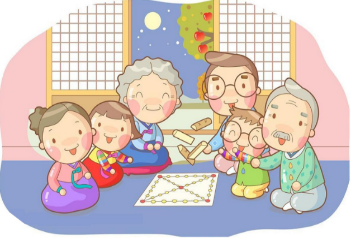 報名期限：即日起至8/7(二)，限額30名，額滿為止。場地備有涼涼冷氣，可以舒適地一起遊戲！現場提供可口點心。讓你有吃有喝又有玩！。參加的同學請聽從師長指示並遵守紀律，違者將以校規論處。相關疑問可洽詢輔導組。【暑假期間：（03）363-0081轉610】活動流程：--------------------------------------------------請沿線撕開，繳回輔導組---------------------------------------------------「快樂一『夏』，幸福祖孫情一起瘋桌遊」活動七年級 家長同意書  請於8/7(二)前繳回輔導組。時  間活 動 內 容主持人9:50-10:00集合本校輔導室10:00-10:50桌遊活動（ㄧ）桌遊老師10:50-11:00中場休息中場休息11:00-12:00桌遊活動（二）桌遊老師12:00~賦歸賦歸正式班級座號學生姓名是否同意參加□是，並願遵從帶隊老師指導，注意活動安全。□否，無法參與□是，並願遵從帶隊老師指導，注意活動安全。□否，無法參與□是，並願遵從帶隊老師指導，注意活動安全。□否，無法參與□是，並願遵從帶隊老師指導，注意活動安全。□否，無法參與□是，並願遵從帶隊老師指導，注意活動安全。□否，無法參與身體特殊情況共【    】人
(含學生本人)□阿公 □阿嬤□爸爸 □媽媽□兄 □弟 □姊 □妹□阿公 □阿嬤□爸爸 □媽媽□兄 □弟 □姊 □妹家長簽章兄姊就讀本校班級姓名____年____班______________年____班__________家中電話家人(      )手機